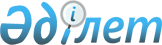 Об утверждении Правил и условий классификации автомобильных дорог общего пользования областного и районного значения Карагандинской областиПостановление акимата Карагандинской области от 7 июля 2016 года № 49/01. Зарегистрировано Департаментом юстиции Карагандинской области 21 июля 2016 года № 3911      В соответствии с Законами Республики Казахстан "Об автомобильных дорогах" от 17 июля 2001 года, "О местном государственном управлении и самоуправлении в Республике Казахстан" от 23 января 2001 года акимат Карагандинской области ПОСТАНОВЛЯЕТ:

      1. Утвердить прилагаемые Правила и условия классификации автомобильных дорог общего пользования областного и районного значения Карагандинской области.

      2. Отменить постановление акимата Карагандинской области от 19 апреля 2016 года № 28/08 "Об утверждении Правил и условий классификации автомобильных дорог общего пользования областного и районного значения Карагандинской области".

      3. Контроль за исполнением настоящего постановления возложить на первого заместителя акима Карагандинской области. 

      4. Настоящее постановление вводится в действие по истечении десяти календарных дней после дня его первого официального опубликования.

 Правила и условия классификации
автомобильных дорог общего пользования
областного и районного значения Карагандинской области 1. Общие положения      1. Правила и условия классификации автомобильных дорог общего пользования областного и районного значения разработаны в соответствии с Законом Республики Казахстан от 17 июля 2001 года "Об автомобильных дорогах".

      2. В настоящих Правилах используются следующие понятия:

      1) автомобильная дорога - комплекс инженерных сооружений, предназначенных для движения автомобилей, обеспечивающий непрерывное, безопасное движение автомобилей и других транспортных средств с установленными скоростями, нагрузками, габаритами, а также участки земель, предоставленные для размещения этого комплекса (земли транспорта), и воздушное пространство над ними в пределах установленного габарита.

 2. Правила и условия классификации      3. Автомобильные дороги общего пользования по своему значению подразделяются на автомобильные дороги международного, республиканского, областного и районного значения:

      к автомобильным дорогам областного значения относятся автомобильные дороги, соединяющие административные центры республики с областными и районными центрами, а также районные центры с дорогами республиканского значения;

      к автомобильным дорогам районного значения относятся автомобильные дороги, соединяющие районные центры с сельскими населенными пунктами.

      4. В зависимости от геометрических параметров, а также интенсивности дорожного движения автомобильные дороги классифицируются в соответствии с техническими регламентами в сфере автомобильных дорог.

      5. Автомобильные дороги общего пользования, хозяйственные автомобильные дороги, улицы населенных пунктов подлежат государственному учету в порядке, установленном уполномоченным государственным органом по автомобильным дорогам. Данные учета используются для формирования карт и атласов автомобильных дорог Республики Казахстан, публикуемых по согласованию с уполномоченным государственным органом по автомобильным дорогам.


					© 2012. РГП на ПХВ «Институт законодательства и правовой информации Республики Казахстан» Министерства юстиции Республики Казахстан
				
      Аким области

Н. Абдибеков
Утверждены
постановлением акимата
Карагандинской области
 от "07" июля 2016 года
№ 49/01